St. Charles Catholic Primary School,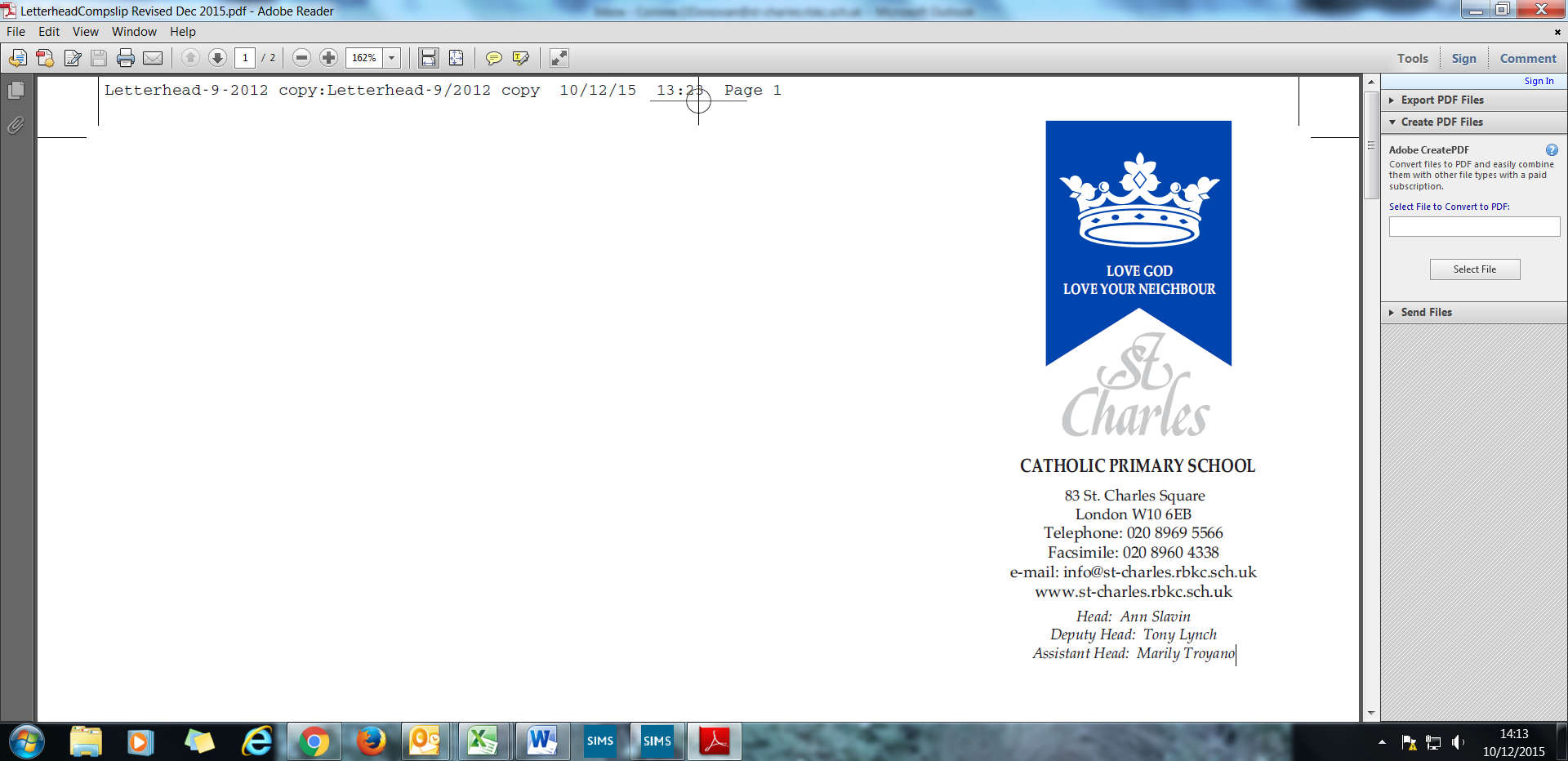 83 St. Charles Square,London W10 6EBTel.: 020-8969 5566Fax.: 020-8960 4338www.st-charles.rbkc.sch.ukemail: info@st-charles.rbkc.sch.ukExecutive Head: Ann SlavinHead of School: Tony LynchAsst. Head: Marily TroyanoTeaching Assistant The Governors are seeking to appoint a Teaching Assistant to support the learning of pupils in EYFS.Term time only plus Inset training days.Mondays to Fridays, 8:30 am – 4:00 pmStarting 01.09.2024 Salary will be dependent on experience & based on the APT&C pay scale Range A1, scale 2 point 4. Your application should demonstrate and include evidence of:Previous experience working with children, being a positive role model and demonstrate a constructive, caring and energetic approach to the education of children.A significant commitment and interest in supporting younger pupils and meeting their varied needs.Ability to work with and under the guidance of colleagues, professionals and outside agencies as part of a team and also independently.A minimum of GCSE English and Maths, (grade A* to C or 9 to 4).  Scanned or paper copies of your GCSE certificates must be included with your application, and the originals available at interview.  Applications are welcome from candidates who also have ‘A’ levels or a degree.An approved Level 3 qualification or demonstration of working towards.We are an inclusive and diverse school. We welcome applications from diverse backgrounds and experiences to enrich our community. 
Visits to the School can be arranged - please contact Hania at the school office if you would like to arrange this and for a copy of the job description and person specification.To apply please complete the Catholic Education Service application form, available on-line http://catholiceducation.org.uk/recruitment-process/item/1000042-model-application-forms  or contact Susana at the school on the email below.Completed, signed forms & certificate copies should be returned by midday on Monday 8th July 2024  to Hania.koumi@st-charles.rbkc.sch.ukThank you for your interest in St. CharlesSt. Charles Catholic Primary is committed to safeguarding and promoting the welfare of children and young people and expect all staff to share this commitment.  The post is exempt from the Rehabilitation of Offenders Act 1974, subject to a successful Enhanced Disclosure and Barring Service (DBS) clearance check, satisfactory employment references which may be taken up prior to interview.  The post is subject to the Children (Disqualification) Regulations 2009 and as such successful candidate will be required to complete a disqualification declaration and will be required to sign a CES contract.